Схема размещения гаражей, являющихся некапитальными сооружениями, либо стоянки технических средств или других средств передвижения инвалидов вблизи их места жительствана землях или земельных участках, находящихся в государственной или муниципальной собственности, расположенных на территории Центрального района городского округа Тольятти___________________1 Указывается условный номер объекта, представляющий собой последовательный ряд цифр, состоящий из трех позиций:позиция 1 – обозначение наименования района (Ц – Центральный район);позиция 2 – порядковый номер листа (1, 2, …n);позиция 3 – обозначение вида объекта (Г – гараж, С – стоянка);позиция 4 – порядковый номер объекта (1, 2, …n).2 Указывается номер кадастрового квартала, либо при наличии кадастровый номер земельного участка.3 Указывается вид объекта (гараж, стоянка).4 Указывается ориентировочная площадь места размещения объекта.5 Указывается ориентировочные координаты размещения объекта, в системе координат МСК-63.Приложение № 1к постановлению администрации городского округа Тольяттиот _________ № _________(наименование поселения, городского округа)№ п/пУсловный номер объекта 1Условный номер объекта 1Адресные ориентиры объектаАдресные ориентиры объектаКадастровый квартал или кадастровый номер земельного участка 2Вид объекта 3 Вид объекта 3 Площадь земельного участка или места размещения объекта, квадратных метров 41223345561Ц1Г1Ц1Г1ул. Ленина, 106ул. Ленина, 10663:09:0301157ГаражГараж27,7 м²Графическое изображение места (мест) размещения объекта (объектов) 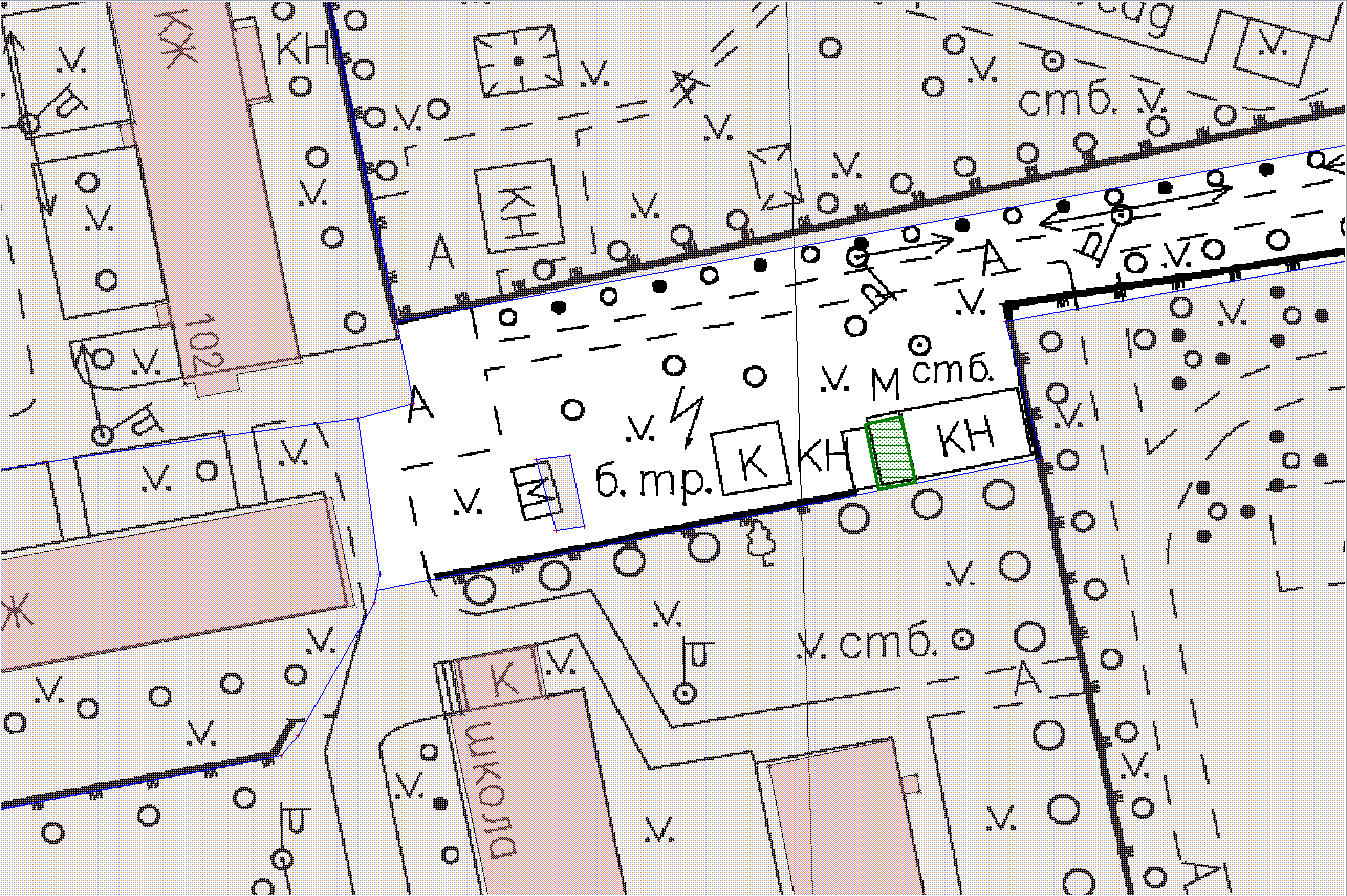 Лист №: 1Масштаб: 1:500Графическое изображение места (мест) размещения объекта (объектов) Лист №: 1Масштаб: 1:500Графическое изображение места (мест) размещения объекта (объектов) Лист №: 1Масштаб: 1:500Графическое изображение места (мест) размещения объекта (объектов) Лист №: 1Масштаб: 1:500Графическое изображение места (мест) размещения объекта (объектов) Лист №: 1Масштаб: 1:500Графическое изображение места (мест) размещения объекта (объектов) Лист №: 1Масштаб: 1:500Графическое изображение места (мест) размещения объекта (объектов) Лист №: 1Масштаб: 1:500Графическое изображение места (мест) размещения объекта (объектов) Лист №: 1Масштаб: 1:500Графическое изображение места (мест) размещения объекта (объектов) Лист №: 1Масштаб: 1:500Срок расположения объекта: 5 летФорма собственности: государственная собственность не разграниченаПредоставляется администрацией городского округа Тольятти на основании договора на возведение гаража, являющегося некапитальным сооружением, либо на основании разрешения на использование земель, для стоянки технических или других средств передвижения инвалидовСрок расположения объекта: 5 летФорма собственности: государственная собственность не разграниченаПредоставляется администрацией городского округа Тольятти на основании договора на возведение гаража, являющегося некапитальным сооружением, либо на основании разрешения на использование земель, для стоянки технических или других средств передвижения инвалидовСрок расположения объекта: 5 летФорма собственности: государственная собственность не разграниченаПредоставляется администрацией городского округа Тольятти на основании договора на возведение гаража, являющегося некапитальным сооружением, либо на основании разрешения на использование земель, для стоянки технических или других средств передвижения инвалидовСрок расположения объекта: 5 летФорма собственности: государственная собственность не разграниченаПредоставляется администрацией городского округа Тольятти на основании договора на возведение гаража, являющегося некапитальным сооружением, либо на основании разрешения на использование земель, для стоянки технических или других средств передвижения инвалидовСрок расположения объекта: 5 летФорма собственности: государственная собственность не разграниченаПредоставляется администрацией городского округа Тольятти на основании договора на возведение гаража, являющегося некапитальным сооружением, либо на основании разрешения на использование земель, для стоянки технических или других средств передвижения инвалидовСрок расположения объекта: 5 летФорма собственности: государственная собственность не разграниченаПредоставляется администрацией городского округа Тольятти на основании договора на возведение гаража, являющегося некапитальным сооружением, либо на основании разрешения на использование земель, для стоянки технических или других средств передвижения инвалидовСрок расположения объекта: 5 летФорма собственности: государственная собственность не разграниченаПредоставляется администрацией городского округа Тольятти на основании договора на возведение гаража, являющегося некапитальным сооружением, либо на основании разрешения на использование земель, для стоянки технических или других средств передвижения инвалидовСрок расположения объекта: 5 летФорма собственности: государственная собственность не разграниченаПредоставляется администрацией городского округа Тольятти на основании договора на возведение гаража, являющегося некапитальным сооружением, либо на основании разрешения на использование земель, для стоянки технических или других средств передвижения инвалидовСрок расположения объекта: 5 летФорма собственности: государственная собственность не разграниченаПредоставляется администрацией городского округа Тольятти на основании договора на возведение гаража, являющегося некапитальным сооружением, либо на основании разрешения на использование земель, для стоянки технических или других средств передвижения инвалидовУсловный номер объекта 1Условный номер объекта 1Обозначение характерных точек границОбозначение характерных точек границКоординаты (Система координаты МСК-63) 5Координаты (Система координаты МСК-63) 5Координаты (Система координаты МСК-63) 5Координаты (Система координаты МСК-63) 5Координаты (Система координаты МСК-63) 5Условный номер объекта 1Условный номер объекта 1Обозначение характерных точек границОбозначение характерных точек границХХХYYЦ1Г1Ц1Г111422632,55422632,55422632,551325721,101325721,10Ц1Г1Ц1Г122422631,71422631,71422631,711325717,391325717,39Ц1Г1Ц1Г133422624,69422624,69422624,691325718,801325718,80Ц1Г1Ц1Г144422625,44422625,44422625,441325722,611325722,61Ц1Г1Ц1Г111422632,55422632,55422632,551325721,101325721,10№ п/пУсловный номер объекта 1Условный номер объекта 1Адресные ориентиры объектаАдресные ориентиры объектаКадастровый квартал или кадастровый номер земельного участка 2Вид объекта 3 Вид объекта 3 Площадь земельного участка или места размещения объекта, квадратных метров 41223345561Ц2Г1Ц2Г1ул. Ленина, 110ул. Ленина, 11063:09:0301157ГаражГараж20,5 м²2Ц2Г2Ц2Г2ул. Ленина, 110ул. Ленина, 11063:09:0301157ГаражГараж20,5 м²3Ц2Г3Ц2Г3ул. Ленина, 110ул. Ленина, 11063:09:0301157ГаражГараж14,2 м²Графическое изображение места (мест) размещения объекта (объектов) 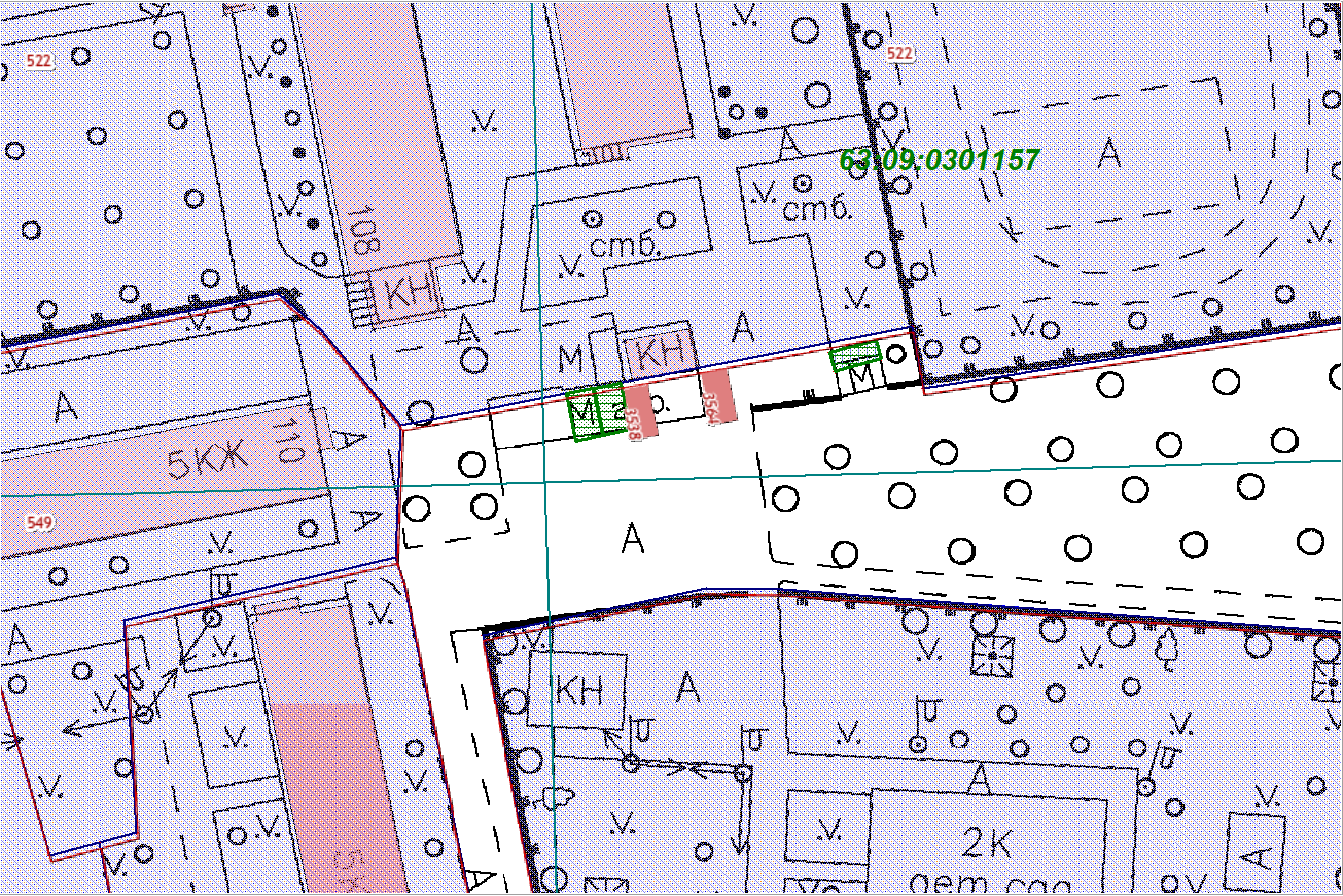 Лист №: 2Масштаб: 1:500Графическое изображение места (мест) размещения объекта (объектов) Лист №: 2Масштаб: 1:500Графическое изображение места (мест) размещения объекта (объектов) Лист №: 2Масштаб: 1:500Графическое изображение места (мест) размещения объекта (объектов) Лист №: 2Масштаб: 1:500Графическое изображение места (мест) размещения объекта (объектов) Лист №: 2Масштаб: 1:500Графическое изображение места (мест) размещения объекта (объектов) Лист №: 2Масштаб: 1:500Графическое изображение места (мест) размещения объекта (объектов) Лист №: 2Масштаб: 1:500Графическое изображение места (мест) размещения объекта (объектов) Лист №: 2Масштаб: 1:500Графическое изображение места (мест) размещения объекта (объектов) Лист №: 2Масштаб: 1:500Срок расположения объекта: 5 летФорма собственности: государственная собственность не разграниченаПредоставляется администрацией городского округа Тольятти на основании договора на возведение гаража, являющегося некапитальным сооружением, либо на основании разрешения на использование земель, для стоянки технических или других средств передвижения инвалидовСрок расположения объекта: 5 летФорма собственности: государственная собственность не разграниченаПредоставляется администрацией городского округа Тольятти на основании договора на возведение гаража, являющегося некапитальным сооружением, либо на основании разрешения на использование земель, для стоянки технических или других средств передвижения инвалидовСрок расположения объекта: 5 летФорма собственности: государственная собственность не разграниченаПредоставляется администрацией городского округа Тольятти на основании договора на возведение гаража, являющегося некапитальным сооружением, либо на основании разрешения на использование земель, для стоянки технических или других средств передвижения инвалидовСрок расположения объекта: 5 летФорма собственности: государственная собственность не разграниченаПредоставляется администрацией городского округа Тольятти на основании договора на возведение гаража, являющегося некапитальным сооружением, либо на основании разрешения на использование земель, для стоянки технических или других средств передвижения инвалидовСрок расположения объекта: 5 летФорма собственности: государственная собственность не разграниченаПредоставляется администрацией городского округа Тольятти на основании договора на возведение гаража, являющегося некапитальным сооружением, либо на основании разрешения на использование земель, для стоянки технических или других средств передвижения инвалидовСрок расположения объекта: 5 летФорма собственности: государственная собственность не разграниченаПредоставляется администрацией городского округа Тольятти на основании договора на возведение гаража, являющегося некапитальным сооружением, либо на основании разрешения на использование земель, для стоянки технических или других средств передвижения инвалидовСрок расположения объекта: 5 летФорма собственности: государственная собственность не разграниченаПредоставляется администрацией городского округа Тольятти на основании договора на возведение гаража, являющегося некапитальным сооружением, либо на основании разрешения на использование земель, для стоянки технических или других средств передвижения инвалидовСрок расположения объекта: 5 летФорма собственности: государственная собственность не разграниченаПредоставляется администрацией городского округа Тольятти на основании договора на возведение гаража, являющегося некапитальным сооружением, либо на основании разрешения на использование земель, для стоянки технических или других средств передвижения инвалидовСрок расположения объекта: 5 летФорма собственности: государственная собственность не разграниченаПредоставляется администрацией городского округа Тольятти на основании договора на возведение гаража, являющегося некапитальным сооружением, либо на основании разрешения на использование земель, для стоянки технических или других средств передвижения инвалидовУсловный номер объекта 1Условный номер объекта 1Обозначение характерных точек границОбозначение характерных точек границКоординаты (Система координаты МСК-63)  5Координаты (Система координаты МСК-63)  5Координаты (Система координаты МСК-63)  5Координаты (Система координаты МСК-63)  5Координаты (Система координаты МСК-63)  5Условный номер объекта 1Условный номер объекта 1Обозначение характерных точек границОбозначение характерных точек границХХХYYЦ2Г1Ц2Г111422505,97422505,97422505,971325720,211325720,21Ц2Г1Ц2Г122422500,19422500,19422500,191325721,311325721,31Ц2Г1Ц2Г133422499,51422499,51422499,511325718,051325718,05Ц2Г1Ц2Г144422505,34422505,34422505,341325716,911325716,91Ц2Г1Ц2Г111422505,97422505,97422505,971325720,211325720,21Ц2Г2Ц2Г211422500,90422500,90422500,901325724,551325724,55Ц2Г2Ц2Г222422506,60422506,60422506,601325723,501325723,50Ц2Г2Ц2Г233422506,01422506,01422506,011325720,331325720,33Ц2Г2Ц2Г244422500,23422500,23422500,231325721,431325721,43Ц2Г2Ц2Г211422500,90422500,90422500,901325724,551325724,55Ц2Г3Ц2Г311422508,08422508,08422508,081325749,141325749,14Ц2Г3Ц2Г322422510,43422510,43422510,431325748,541325748,54Ц2Г3Ц2Г333422511,96422511,96422511,961325754,241325754,24Ц2Г3Ц2Г344422509,64422509,64422509,641325754,841325754,84Ц2Г3Ц2Г311422508,08422508,08422508,081325749,141325749,14№ п/пУсловный номер объекта 1Условный номер объекта 1Адресные ориентиры объектаАдресные ориентиры объектаКадастровый квартал или кадастровый номер земельного участка 2Вид объекта 3 Вид объекта 3 Площадь земельного участка или места размещения объекта, квадратных метров 41223345561Ц3Г1Ц3Г1ул. К. Маркса, 84ул. К. Маркса, 8463:09:0301163ГаражГараж19,5 м²2Ц3Г2Ц3Г2ул. К. Маркса, 84ул. К. Маркса, 8463:09:0301163ГаражГараж18,2 м²3Ц3Г3Ц3Г3ул. К. Маркса, 84ул. К. Маркса, 8463:09:0301163ГаражГараж18,5 м²Графическое изображение места (мест) размещения объекта (объектов) 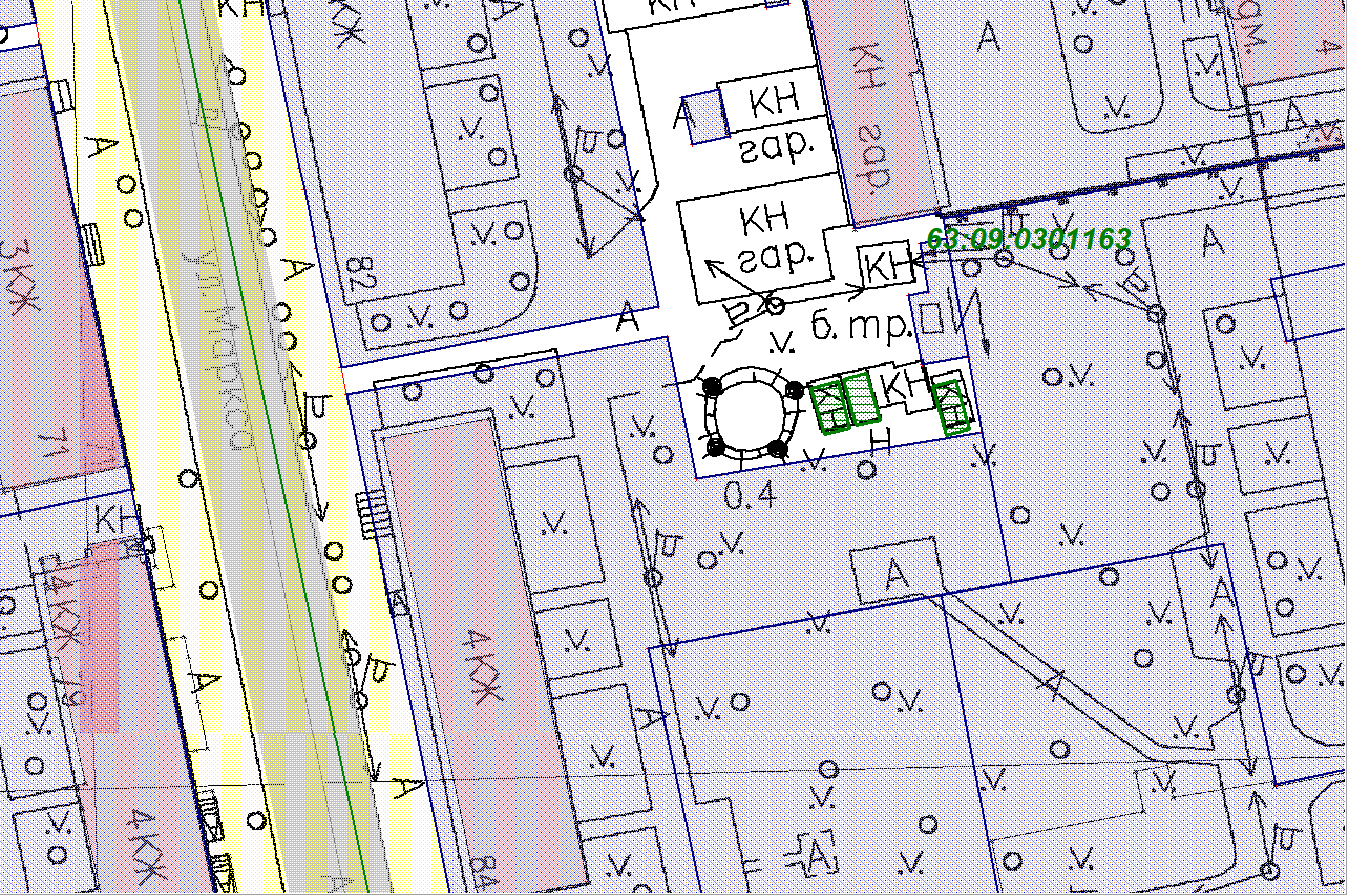 Лист №: 3Масштаб: 1:500Графическое изображение места (мест) размещения объекта (объектов) Лист №: 3Масштаб: 1:500Графическое изображение места (мест) размещения объекта (объектов) Лист №: 3Масштаб: 1:500Графическое изображение места (мест) размещения объекта (объектов) Лист №: 3Масштаб: 1:500Графическое изображение места (мест) размещения объекта (объектов) Лист №: 3Масштаб: 1:500Графическое изображение места (мест) размещения объекта (объектов) Лист №: 3Масштаб: 1:500Графическое изображение места (мест) размещения объекта (объектов) Лист №: 3Масштаб: 1:500Графическое изображение места (мест) размещения объекта (объектов) Лист №: 3Масштаб: 1:500Графическое изображение места (мест) размещения объекта (объектов) Лист №: 3Масштаб: 1:500Срок расположения объекта: 5 летФорма собственности: государственная собственность не разграниченаПредоставляется администрацией городского округа Тольятти на основании договора на возведение гаража, являющегося некапитальным сооружением, либо на основании разрешения на использование земель, для стоянки технических или других средств передвижения инвалидовСрок расположения объекта: 5 летФорма собственности: государственная собственность не разграниченаПредоставляется администрацией городского округа Тольятти на основании договора на возведение гаража, являющегося некапитальным сооружением, либо на основании разрешения на использование земель, для стоянки технических или других средств передвижения инвалидовСрок расположения объекта: 5 летФорма собственности: государственная собственность не разграниченаПредоставляется администрацией городского округа Тольятти на основании договора на возведение гаража, являющегося некапитальным сооружением, либо на основании разрешения на использование земель, для стоянки технических или других средств передвижения инвалидовСрок расположения объекта: 5 летФорма собственности: государственная собственность не разграниченаПредоставляется администрацией городского округа Тольятти на основании договора на возведение гаража, являющегося некапитальным сооружением, либо на основании разрешения на использование земель, для стоянки технических или других средств передвижения инвалидовСрок расположения объекта: 5 летФорма собственности: государственная собственность не разграниченаПредоставляется администрацией городского округа Тольятти на основании договора на возведение гаража, являющегося некапитальным сооружением, либо на основании разрешения на использование земель, для стоянки технических или других средств передвижения инвалидовСрок расположения объекта: 5 летФорма собственности: государственная собственность не разграниченаПредоставляется администрацией городского округа Тольятти на основании договора на возведение гаража, являющегося некапитальным сооружением, либо на основании разрешения на использование земель, для стоянки технических или других средств передвижения инвалидовСрок расположения объекта: 5 летФорма собственности: государственная собственность не разграниченаПредоставляется администрацией городского округа Тольятти на основании договора на возведение гаража, являющегося некапитальным сооружением, либо на основании разрешения на использование земель, для стоянки технических или других средств передвижения инвалидовСрок расположения объекта: 5 летФорма собственности: государственная собственность не разграниченаПредоставляется администрацией городского округа Тольятти на основании договора на возведение гаража, являющегося некапитальным сооружением, либо на основании разрешения на использование земель, для стоянки технических или других средств передвижения инвалидовСрок расположения объекта: 5 летФорма собственности: государственная собственность не разграниченаПредоставляется администрацией городского округа Тольятти на основании договора на возведение гаража, являющегося некапитальным сооружением, либо на основании разрешения на использование земель, для стоянки технических или других средств передвижения инвалидовУсловный номер объекта 1Условный номер объекта 1Обозначение характерных точек границОбозначение характерных точек границКоординаты (Система координаты МСК-63)  5Координаты (Система координаты МСК-63)  5Координаты (Система координаты МСК-63)  5Координаты (Система координаты МСК-63)  5Координаты (Система координаты МСК-63)  5Условный номер объекта 1Условный номер объекта 1Обозначение характерных точек границОбозначение характерных точек границХХХYYЦ3Г1Ц3Г111421781,37421781,37421781,371325570,821325570,82Ц3Г1Ц3Г122421782,26421782,26421782,261325573,931325573,93Ц3Г1Ц3Г133421788,01421788,01421788,011325572,481325572,48Ц3Г1Ц3Г144421787,17421787,17421787,171325569,281325569,28Ц3Г1Ц3Г111421781,37421781,37421781,371325570,821325570,82Ц3Г2Ц3Г211421789,04421789,04421789,041325575,891325575,89Ц3Г2Ц3Г222421783,15421783,15421783,151325577,571325577,57Ц3Г2Ц3Г233421782,41421782,41421782,411325574,611325574,61Ц3Г2Ц3Г244421788,32421788,32421788,321325573,051325573,05Ц3Г2Ц3Г211421789,04421789,04421789,041325575,891325575,89Ц3Г3Ц3Г311421787,44421787,44421787,441325583,551325583,55Ц3Г3Ц3Г322421788,22421788,22421788,221325586,431325586,43Ц3Г3Ц3Г333421782,12421782,12421782,121325587,981325587,98Ц3Г3Ц3Г344421781,36421781,36421781,361325585,161325585,16Ц3Г3Ц3Г311421787,44421787,44421787,441325583,551325583,55№ п/пУсловный номер объекта 1Условный номер объекта 1Адресные ориентиры объектаАдресные ориентиры объектаКадастровый квартал или кадастровый номер земельного участка 2Вид объекта 3 Вид объекта 3 Площадь земельного участка или места размещения объекта, квадратных метров 41223345561Ц4Г1Ц4Г1ул. Мира, 124ул. Мира, 12463:09:0301152:4490ГаражГараж20 м²Графическое изображение места (мест) размещения объекта (объектов) 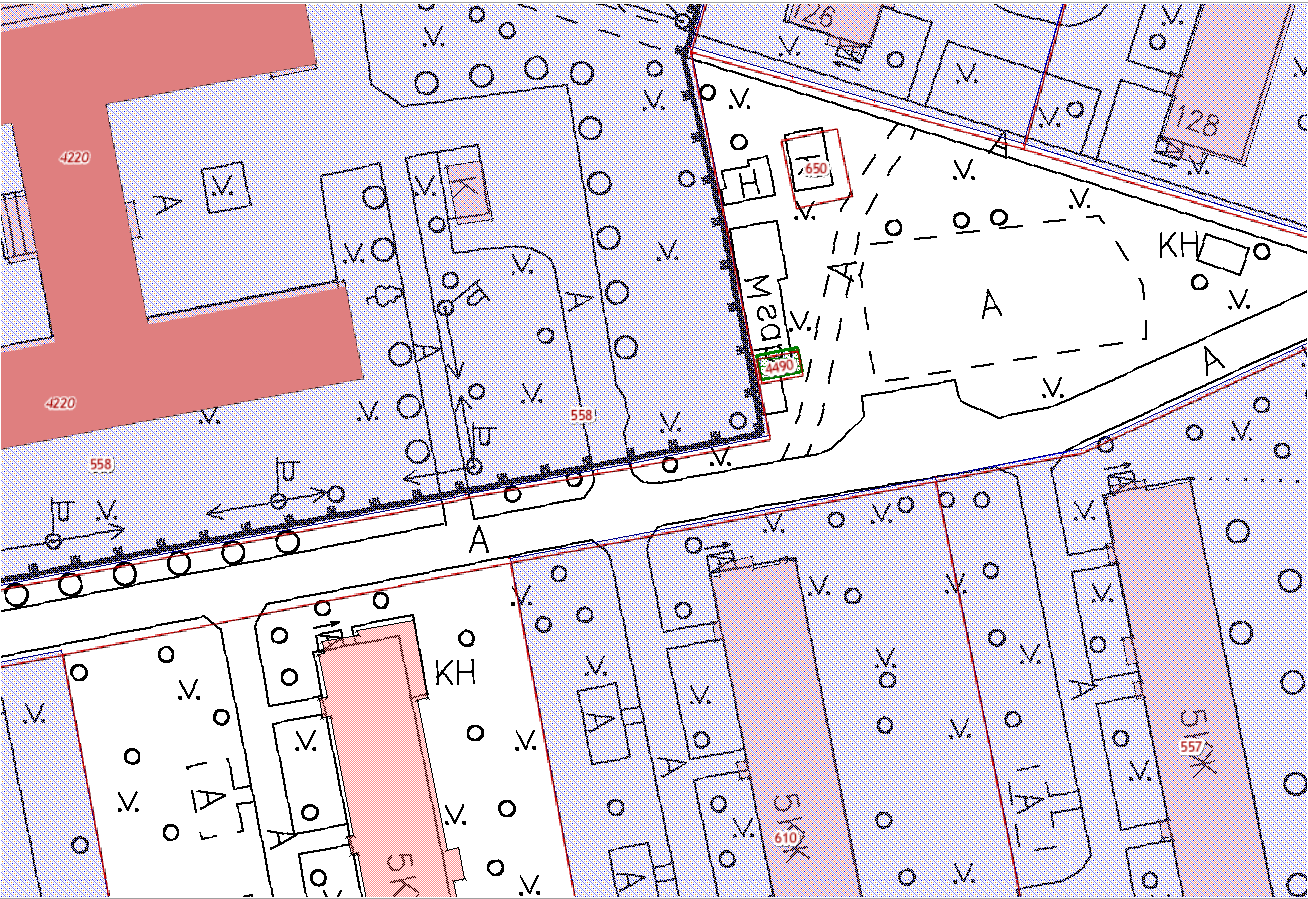 Лист №: 4Масштаб: 1:500Графическое изображение места (мест) размещения объекта (объектов) Лист №: 4Масштаб: 1:500Графическое изображение места (мест) размещения объекта (объектов) Лист №: 4Масштаб: 1:500Графическое изображение места (мест) размещения объекта (объектов) Лист №: 4Масштаб: 1:500Графическое изображение места (мест) размещения объекта (объектов) Лист №: 4Масштаб: 1:500Графическое изображение места (мест) размещения объекта (объектов) Лист №: 4Масштаб: 1:500Графическое изображение места (мест) размещения объекта (объектов) Лист №: 4Масштаб: 1:500Графическое изображение места (мест) размещения объекта (объектов) Лист №: 4Масштаб: 1:500Графическое изображение места (мест) размещения объекта (объектов) Лист №: 4Масштаб: 1:500Срок расположения объекта: 5 летФорма собственности: государственная собственность не разграниченаПредоставляется администрацией городского округа Тольятти на основании договора на возведение гаража, являющегося некапитальным сооружением, либо на основании разрешения на использование земель, для стоянки технических или других средств передвижения инвалидовСрок расположения объекта: 5 летФорма собственности: государственная собственность не разграниченаПредоставляется администрацией городского округа Тольятти на основании договора на возведение гаража, являющегося некапитальным сооружением, либо на основании разрешения на использование земель, для стоянки технических или других средств передвижения инвалидовСрок расположения объекта: 5 летФорма собственности: государственная собственность не разграниченаПредоставляется администрацией городского округа Тольятти на основании договора на возведение гаража, являющегося некапитальным сооружением, либо на основании разрешения на использование земель, для стоянки технических или других средств передвижения инвалидовСрок расположения объекта: 5 летФорма собственности: государственная собственность не разграниченаПредоставляется администрацией городского округа Тольятти на основании договора на возведение гаража, являющегося некапитальным сооружением, либо на основании разрешения на использование земель, для стоянки технических или других средств передвижения инвалидовСрок расположения объекта: 5 летФорма собственности: государственная собственность не разграниченаПредоставляется администрацией городского округа Тольятти на основании договора на возведение гаража, являющегося некапитальным сооружением, либо на основании разрешения на использование земель, для стоянки технических или других средств передвижения инвалидовСрок расположения объекта: 5 летФорма собственности: государственная собственность не разграниченаПредоставляется администрацией городского округа Тольятти на основании договора на возведение гаража, являющегося некапитальным сооружением, либо на основании разрешения на использование земель, для стоянки технических или других средств передвижения инвалидовСрок расположения объекта: 5 летФорма собственности: государственная собственность не разграниченаПредоставляется администрацией городского округа Тольятти на основании договора на возведение гаража, являющегося некапитальным сооружением, либо на основании разрешения на использование земель, для стоянки технических или других средств передвижения инвалидовСрок расположения объекта: 5 летФорма собственности: государственная собственность не разграниченаПредоставляется администрацией городского округа Тольятти на основании договора на возведение гаража, являющегося некапитальным сооружением, либо на основании разрешения на использование земель, для стоянки технических или других средств передвижения инвалидовСрок расположения объекта: 5 летФорма собственности: государственная собственность не разграниченаПредоставляется администрацией городского округа Тольятти на основании договора на возведение гаража, являющегося некапитальным сооружением, либо на основании разрешения на использование земель, для стоянки технических или других средств передвижения инвалидовУсловный номер объекта 1Условный номер объекта 1Обозначение характерных точек границОбозначение характерных точек границКоординаты (Система координаты МСК-63)  5Координаты (Система координаты МСК-63)  5Координаты (Система координаты МСК-63)  5Координаты (Система координаты МСК-63)  5Координаты (Система координаты МСК-63)  5Условный номер объекта 1Условный номер объекта 1Обозначение характерных точек границОбозначение характерных точек границХХХYYЦ4Г1Ц4Г111422405,84422405,84422405,841326845,911326845,91Ц4Г1Ц4Г122422406,97422406,97422406,971326851,611326851,61Ц4Г1Ц4Г133422403,63422403,63422403,631326852,341326852,34Ц4Г1Ц4Г144422402,45422402,45422402,451326846,601326846,60Ц4Г1Ц4Г111422405,84422405,84422405,841326845,911326845,91